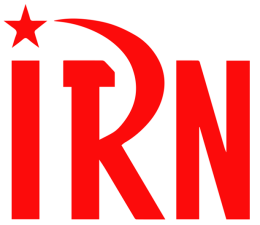 International Red Newsletter（P01）土耳其共产党关于苏联成立100周年的发言（P07）菲律宾共产党和新人民军的实力状况（2021年）（P10）菲律宾新人民军2022年在吕宋岛北部的战术进攻（P16）印共（毛）总书记访谈：印度人民战争近况2023年第1期2023年1月6日重要声明允许在互联网上转载、复制、传播本刊内容，无需授权。转载时建议注明出处：IRN.red订阅方式以下三种方式，选择一种即可：1.扫描二维码填写您的邮箱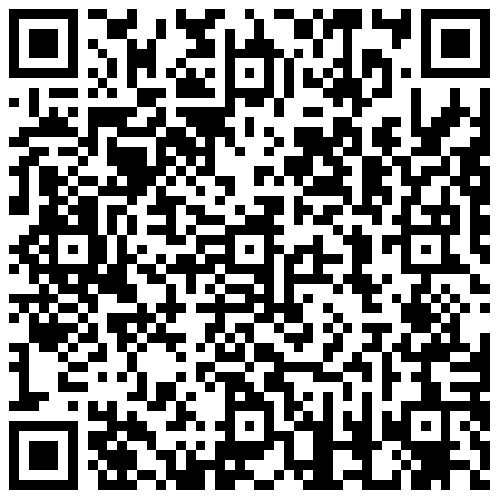 （如无法提交，请在空白处点击再试）2.进入以下链接填写您的邮箱https://cloud.seatable.cn/dtable/forms/ff203a21-e739-4321-bb63-3d9665873695/3.用您的邮箱发送“订阅”至irn3000@outlook.com土耳其共产党关于苏联成立100周年的发言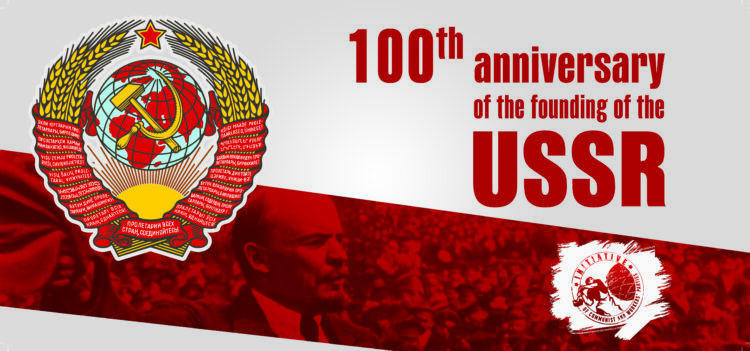 来源：土耳其共产党网站日期：2022年12月3日链接：https://www.tkp.org.tr/en/agenda/contribution-of-tkp-for-the-european-communist-initiative-meeting-on-the-centenary-of-the-foundation-of-the-ussr/土耳其共产党在欧洲共产党倡议关于苏联成立100周年的会议上的发言亲爱的同志们，我们认为，今天在欧洲共产党倡议（European Communist Initiative）的平台上联合起来，是一项重大的责任。让我用可以在结尾说的话来开头吧：在其成立100周年之际，苏维埃社会主义共和国联盟继续照亮着我们的道路。这就是事实，尽管它面对着许多反对观点，特别是在20世纪后半叶和本世纪编造出来的观点。规定着今日世界的最重要因素之一是苏联不复存在，或者更确切地说，是一个引导人类走向平等和自由的重心不复存在。这些年发生的事情能帮助我们更好地理解苏联实际上对人类的贡献。原苏联领土上的民族主义冲突成为了帝国主义竞争的棋盘，这是各民族在苏联时期曾经有过的兄弟情谊消失的结果。今天向反动恐怖主义、破坏和蒙昧主义屈服的非洲国家，向我们表明了独立、主权和国际主义这些20世纪社会主义国家所启发的思想的缺失。这些事实还包括：阿富汗向塔利班屈服；一些受人尊敬的原苏联加盟共和国被颜色革命破坏并转变为傀儡国，在无能的统治者手中成为依附于帝国主义的附庸；或者乌克兰领土上正在进行的战争……如果不考虑它们与苏联不复存在这一事实之间的联系，如何能够解释这些事态发展？让我们转而看看其他例子：一些所谓的非政府组织、基金会等试图创造关于女性社会地位的平等指数，但却没有取得任何有意义的进展，除了一些富有的——某种程度上反动的——女性担任了某些统治职位。即使在经济上最强大的国家，针对女性的暴力、堕胎权、生育权和工资不平等问题仍未解决——这与苏联已在历史舞台上消失的事实直接相关，这个国家曾经在性别的平等和女性的创造潜能方面做出过最大的投入。科学知识的生产被掌握在一些垄断组织手中，科学家不得不在被这些垄断组织剥削和成为简单的公职人员之间做出选择。而且，例如在新冠病毒疫情影响全世界的时期，我们却绝望地任由以私人专利“保存”疫苗的垄断组织摆布。我们岂能说这不是苏联的大众的、国际主义的“全民医疗健康”不复存在的直接后果？（当然，我们向古巴科学家和卫生工作者的成就致敬，并牢记他们树立的光辉榜样。这些榜样只是证实了我们的话，并没有阻止我们讨论为什么有数百万人死亡。）我给出的例子不应当被视为单纯的捷径。苏联在它存在的70年里，以它的具体存在和它所代表的意识形态轴心为世界留下了巨大的印记，它的敌人至今仍在试图消除这个印记。因此，作为它的朋友和追随者，我们有义务大声疾呼：苏联的印记是不容抹杀的。在当下的黑暗之中，一些年轻人能够重新认识苏联，这应该不是一种巧合。涉及苏联历史的纪录片和电影，以及描述苏联日常生活的社交媒体账号，实际上已经非常广泛地存在了。这里，我们指的不是现在资本主义俄罗斯为使自己合法化而用俄罗斯民族主义的佐料来歪曲事实的虚构故事。正相反，人们对苏俄内战、农业生产集体化以及第二次世界大战等许多困难时期发生的事情越来越感到好奇。美国、欧洲和土耳其的年轻人，尤其是30岁以下的人，对这个甚至在他们出生之前就已消失的国家感兴趣，或者说尽管有许多反苏宣传，他们至少不敌视这个国家，其原因就在于，社会主义即使已经没有具体存在，但仍然充满希望。当然，还有许多原因。苏联证明了，在资本主义世界中能够建立起社会主义，能够创造出发达而平等的社会。我们指的不仅是启蒙方向上采取的步骤，而且是整个社会达到了一定的教育水平，文化、艺术、体育活动已经遍布这个国家的广袤土地，它们不再是奢侈品或精英的需要，而是日常生活的一个普通方面。很难不去比较20世纪70年代拍摄的描述苏联日常生活的纪录片，人们所写的回忆录和书籍，苏联男男女女的照片以及他们自信的面貌；同样，也很难不为今日的蔓藤花纹式的、庸俗的、粗鄙的世界而感到悲哀。尽管苏联已经解体30年，但在人类活动的丰富、人类思想和身体的解放方面，它仍然代表着历史上的最高水平。此外，苏联的经历中还充满了经验：如何应对社会主义建设进程中的具体困难，如何创造劳动与生产的“新人”，如何把工人组织起来，如何创造共同的社会纪律。其中一些经验并非广泛适用的例子，而只是短期或暂时的措施。但是除了导致解体的时期外，这些倡议都是向前迈出的非常勇敢的步骤。苏联没有现成的处方可用，但它有伟大的领袖和人民，他们以绝对的决心用革命的方式来解决问题，无论现在的西方自由主义者如何诋毁他们。最重要的是，在伟大的卫国战争时期，苏联以其所有主观和客观因素证明了社会主义相比资本主义的优越性，而它当时只是一个仅有20多年历史的年轻国家。此外，尽管苏联失去了数千万人民，其他所有以人民财富和繁荣为名的发展计划都不得不转向军事领域，而且还必须同饥饿、寒冷和饥荒作斗争，但苏联仍然通过流血战胜了人类的敌人。当然，不能说这些经验完全没有错误，或者所有一切都是正当合理的。我们知道，苏联内部的客观和主观因素在其崩溃中发挥的作用与外部因素一样多，甚至更多。不幸的是，苏联允许自己被背叛，导致了它不可逆转的瓦解。但是，在审查苏联历史时，“寻找错误”或者“要是这样或那样做就好了”的话语并没有从中吸取教训。这种表示遗憾的方式不仅在方法论上是不科学的，而且是反映对苏联经验的根深蒂固的敌意的一种巧妙的方式，无益且有害于社会主义斗争。我们永远不会这么做，我们永远不会容忍这么做，尤其是，我们决不允许打着“左派”幌子诋毁工人阶级的统治。我们将对抗给无产阶级专政贴上极权主义标签的企图，迫使资产阶级屈服的正是无产阶级专政。我们将用资本主义野蛮的无数例子来反对这些诽谤。同志们，我们将继续捍卫苏联，研究苏联，为苏联70年的巨大经验感到自豪并从中学习。在这里，我们不是怀着无用的怀旧情绪，而是怀着我们的革命信念。这将是共产党的一项离不开日常斗争的任务。全世界无产者，联合起来！ 菲律宾共产党和新人民军的实力状况（2021年）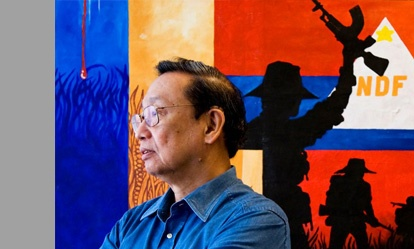 来源：菲律宾民族民主阵线网站日期：2021年1月28日题图：菲律宾共产党创始主席、菲律宾民族民主阵线首席政治顾问何塞·马丽亚·西松链接：https://ndfp.info/crisis-state-terrorism-and-revolution-in-the-philippines/《晨星报》对何塞·马丽亚·西松的访谈（节选）问：新人民军在人民中的支持程度如何——你能否对目前的力量和人数做出估计，并解释新政权和人民政府的概念？游击战线是如何组织的，为什么说这是革命斗争中重要且合理的一部分？持久人民战争是如何与菲律宾的武装斗争相联系的？答：由于菲律宾共产党制定的人民民主革命的总路线，新人民军得到了数以百万计的人民，特别是农民群众的极大支持。这条路线承认，农民群众占人口的60%以上，农民争取土地的斗争是民主革命的主要内容。保守估计，在菲律宾1.09亿人口中，菲律宾共产党和新人民军有组织的群众基础为2000万人。如果没有数以百万计的农民群众和其他人民的支持，新人民军早就被从马科斯时代到现在的大买办-地主国家发动的军事行动消灭了。1969年3月29日，我们从塔拉克（Tarlac）省第二区开始作战，当时我们只有9支自动步枪和26支包括单发步枪和手枪在内的简陋枪械，可靠的群众基础只有8万人左右。如今，新人民军的武装力量有几千人，在全国范围内接近一万人，尽管反动武装力量错误地将我们低估为2000到4000人，并且在他们最荒谬的心理战中，已经消灭了三倍于这一数字的新人民军兵力。实际上，新人民军的力量会被数万人民民兵和数十万有组织的革命群众放大。在建设新人民军的过程中，菲律宾共产党将武装斗争与土地革命和群众基础建设结合了起来。游击战争的战略和战术，已经被运用到了人民战争目前的战略防御阶段。新人民军安排三分之二的战士从事群众工作，三分之一的战士参加战斗并在战斗间隙短期休整。目前，新人民军经常发动排级规模，有时是连级规模的战术进攻。新人民军希望积累至2.5万支自动步枪，从而转入战略相持阶段，在经常的运动战中发动连级、营级规模的进攻。在最广泛的范围内，实施了最低限度的土地改革方案，包括降低地租、控制利率、废除高利贷、提高农民工资、提高农产品出场价格、提高农副业产量；而在凡是可能的地方，都实行了最高限度的土地改革方案，即没收土地并免费分配给失地农民。菲律宾目前有100多条游击战线，覆盖了菲律宾81个省中的73个省的大部分地区。在这些游击战线中，建立了菲律宾共产党的地方支部，人民民兵和自卫部队中的专职战斗部队及其辅助部队，农民、农场工人、妇女、青年和文化活动家的革命群众组织，以事业为导向的跨组织的联盟，以及组成人民民主政府的地方政权机关。菲律宾新人民军2022年在吕宋岛北部的战术进攻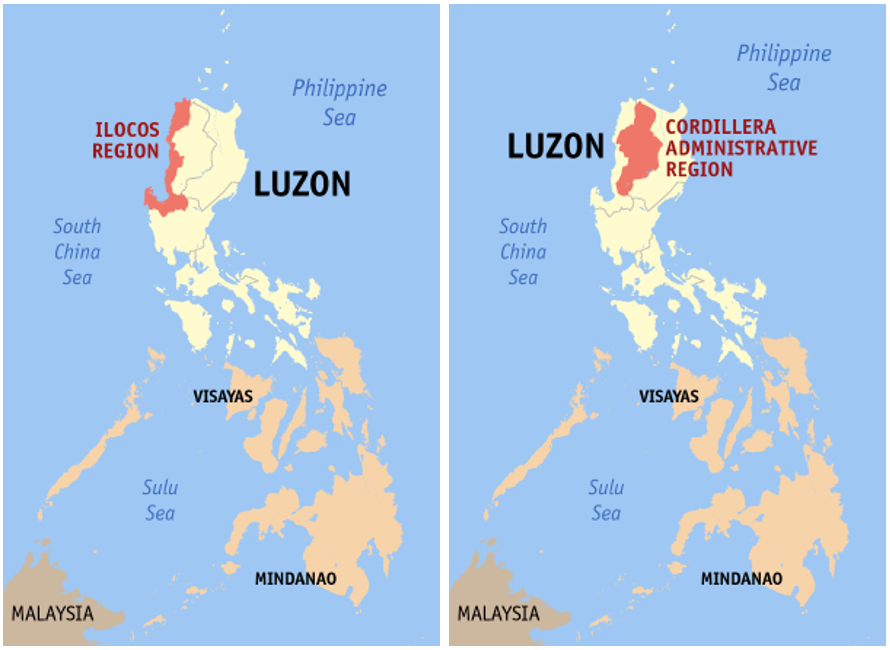 来源：菲律宾革命中心网日期：2022年11月11日作者：新人民军伊罗戈-科迪勒拉地区作战指挥部（“查德利·莫林塔斯”指挥部）发言人马丁·蒙塔纳（Martin Montana | Spokesperson | Ilocos-Cordillera Regional Operational Command (Chadli Molintas Command) | New People's Army）题图：本文所述冲突发生的伊罗戈大区和科迪勒拉行政区链接：https://philippinerevolution.nu/statements/the-focused-military-operations-that-continue-to-commit-countless-human-rights-violations-against-the-people-are-being-foiled-by-the-series-of-tactical-offensives-by-the-peoples-guerilla-arm/屡次对人民犯下无数侵犯人权行为的“重点军事行动”，正在被人民游击队的一系列战术进攻挫败。新人民军（New People’s Army (NPA)）针对残暴的马科斯及杜特尔特恐怖主义傀儡政权麾下的法西斯菲律宾武装部队（AFP）的“重点军事行动”（focused military operations (FMOs)）的最近一次战术进攻，是今年11月4日下午4时对驻扎于阿布拉省黎全拜市莫高村（Barangay[1] Mogao, Licuan Baay, Abra）的第54步兵营（54th IB）和第102步兵营（102nd IB）的一个纵队进行的袭扰。虽然法西斯军队使用了大威力的精确打击武器和空中军事装备，但仍有3名法西斯武装人员在战斗中阵亡。上述受到新人民军打击的法西斯部队，实际上就是今年10月27日在阿布拉省马里布康市加卡布村（Barangay Gacab, Malibcong, Abra）遭到新人民军伏击后，正在进行追击行动的反动武装。但是法西斯军队与社会和资产阶级媒体一起指责新人民军是“恐怖分子”，并贬低了11月4日新人民军战术进攻的胜利，以他们所谓的“菲律宾武装部队对加卡布村地震灾民的救援行动”为借口，掩盖了法西斯军队的失败。事实上，今年10月27日，新人民军在加卡布村成功伏击的目标是第24步兵营（24th IB），该营是在阿布拉省北部五个市发动“重点军事行动”的法西斯军队的三个步兵营之一。27日当天，新人民军在加卡布村的巴斯瓦格山（Mount Basiwag）发动了一次胜利的伏击，反人民的、真正恐怖主义的菲律宾武装部队方面有2人阵亡，2人受伤。新人民军另一次胜利的战术进攻，是今年8月18日在阿巴尧省卡布高市伦能村（Barangay Lenneng, Kabugao, Apayao）的丛林中对第98步兵营（98th IB）作战部队的伏击。这次战斗击毙了敌方少尉纳赛尔·迪马兰斯（2Lt. Nasser Dimalanes）和一等兵小詹姆斯·S·方塔尼拉（PFC James S. Fontanilla Jr.）。作为回应，从8月18日至21日，法西斯军队动用2架直升机、2门榴弹炮、2架赫尔墨斯-900无人机和1架喷气式战斗机等，在阿巴尧省卡布高市伦能村和阿巴尧省康纳市卡塔布兰根村（Katablangan, Conner, Apayao）之间的丛林地区发射了数千发枪弹并投下28枚炸弹。今年7月9日，新人民军在阿布拉省拉库布市布内格村Sitio Sap-al地区（Sitio Sap-al, Barangay Buneg, Lacub, Abra）袭扰了第24步兵营（24th IB），毙敌1人；6月30日，人民游击队在阿巴尧省康纳市卡塔布兰根村袭扰了第51步兵营（51th IB），毙敌1人。在新人民军的上述五次战术进攻中，法西斯军队共有11人阵亡，而人民游击队“红色战士”方面则无一伤亡。这些战术进攻虽然规模不大，但已经削弱了法西斯军队的决心。新人民军必须坚持斗争，以继续削弱人民之敌——菲律宾武装部队的士气。2022年1月，菲律宾武装部队第5步兵师（5th ID）的劳伦斯·E·米纳少将（Maj. Gen. Laurence E. Mina）宣布在阿布拉省、阿巴尧省和卡林阿省三省交界地区继续开展“重点军事行动”，以便在2023年2月前“结束科迪勒拉三省的地方共产主义武装冲突”。2022年9月5日，接替米纳少将担任第5步兵师指挥官的奥德利·L·帕西亚准将（Brig. Gen. Audrey L. Pasia）再次重申了前任的声明。专门从事军事情报工作的帕西亚准将曾是第7步兵师第702步兵营（the 702nd IB of the 7th ID）的指挥官，该部队仍在伊罗戈大区各省继续开展“重点军事行动”。实际上，在阿布拉、卡林阿和阿巴尧三省交界地区进行大规模“重点军事行动”的主要目的，是恐吓那些强烈反对马科斯及杜特尔特专制政权在大科迪勒拉山脉和阿巴尧、卡林阿和阿布拉的主要河流区域的矿场建设和“建、建、建（Build, Build, Build）”大坝项目的原住民。（一旦大坝建成，）阿布拉省北部4个市的一些村子、阿巴尧省的4个镇和卡林加省的5个市（包括塔布克（Tabuk）市）的住宅区和农业用地将被淹没。当然，大坝的建设与矿场的建设密切相关，这必将影响到这3个省共13个市的原住民祖祖辈辈生活土地。同时，外国和当地矿业公司的矿场建设必定会征用科迪勒拉人民富饶的故土。法西斯主义的菲律宾武装部队-菲律宾国家警察部队（AFP-PNP）在科迪勒拉地区的其他省份，如高山省（Mountain Province）、伊富高省（Ifugao），甚至本格特省（Benguet）也正在发动“重点军事行动”，因为这些省份有大型的矿场和水坝项目正在计划建设中。这些“重点军事行动”导致法西斯军队和新人民军部队在2021年至2022年发生了激烈的战斗（高山省2次、伊富高省4次），5名英勇的新人民军指战员牺牲，另有2名“红色战士”受伤；而敌方有3人阵亡，受伤人数不详。在残暴的马科斯及杜特尔特法西斯政权的共同指挥下，反动的菲律宾武装部队-菲律宾国家警察部队的这些大规模“重点军事行动”是不可否认的恐怖主义行径，其不断加剧对科迪勒拉人民的民族压迫和剥削。这些反动派屡次犯下无数侵犯人权的罪行，目的就是破坏科迪勒拉人民在保卫故土、反对破坏性矿场和大坝项目的斗争中的团结。因此，新人民军必须继续发动战术进攻，以充分支持科迪勒拉人民捍卫其基本权利和资源。新人民军的这一革命职责根本不是恐怖主义，而是在菲律宾人民的民族民主革命的大背景下，推进原住民争取和实现自决的权利。民族民主革命必须通过人民战争来推进，直至取得最后的胜利，以实现菲律宾的人民民主和菲律宾社会的光明的社会主义未来。加入并壮大新人民军！推进人民战争！印共（毛）总书记访谈：印度人民战争近况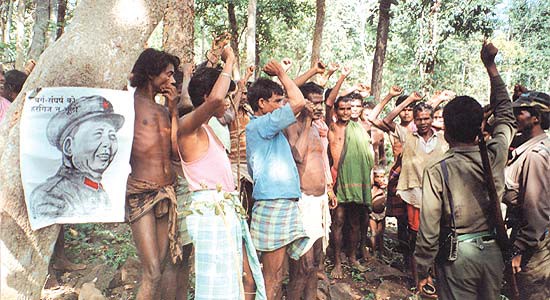 来源：“红色大字报”网站日期：2022年10月7日题图：恰蒂斯加尔邦南部革命战士与群众的集会链接：http://dazibaorojo08.blogspot.com/2022/10/india-interview-with-general-secretary.html本访谈共包括七个问题，分别是：1、你们党认为印度是哪种生产方式：半封建半殖民地的，还是工业资本主义的？2、你们党和人民解放游击军活跃的许多地区，都有非常丰富的生物多样性以及稀有而重要的植物和野生动物。对于保护这些地区，以及资本主义-帝国主义对环境的日益广泛的破坏，党的立场是怎样的？3、类似地，你们党和人民解放游击军活跃的许多地区，拥有十分丰富的自然资源，例如煤炭和矿物。这些资源被大的跨国资本主义公司追逐，这些公司受到了法西斯主义的旧印度政府的邀请，窃取资源为自己所用，许多人被迫背井离乡，这些公司就这样获得了资源。你能更详细地谈谈帝国主义在印度的做法吗？印度人民解放游击军又是如何抵抗帝国主义的？4、国际共产主义运动面临的主要问题之一是修正主义。修正主义有许多形式：托洛茨基主义、赫鲁晓夫主义、选票之上主义、□主义只是其中一部分。印度的修正主义有多大问题？你们认为哪些党的性质是修正主义，印共（毛）又是怎样反对修正主义的？5、一些自认为是“共产主义者”的人，对印度的人民战争持失败主义态度，宣称这里没有胜利的希望。你能否向我们的读者解释，尽管印度的人民战争遭受挫折，为什么我们仍应对它抱有希望和保持乐观？印共（毛）和人民解放游击军最近又取得了哪些进步和胜利？6、遭受印度旧国家迫害的一个群体是酷儿群体，例如女同性恋者、男同性恋者、双性恋者和跨性别者。对于印度争取LGBT权利的运动，以及印度法西斯国家对LGBT人群的迫害，印共（毛）的立场是怎样的？7、最后，我想向你询问印度革命政治犯的状况。你能告诉我们的读者关于这一状况的更多信息吗？全文篇幅较长，目前仅译出第五个问题的回答，如下：是的，你说得对。一些人，包括那些自称“共产主义者”的人，对印度人民战争持失败主义态度，还有一些人对它的胜利缺乏信心。他们缺乏马克思主义的基本理解，即帝国主义和印度的半殖民地半封建制度正在衰落，而在印度进行着的，作为社会主义和世界社会主义革命一部分的人民战争正在发展壮大。这是因为，他们缺乏对社会发展规律的辩证历史唯物主义视角，不了解社会发展的规律，反倒以形而上学的方式分析和理解这些条件；他们只看到革命运动在当前条件下的问题、困难和损失，认为现在敌我力量对比的局面是一成不变的；他们没有考虑到从客观革命条件、敌人的弱点、敌人阶级内部的矛盾和革命力量的实践中加强学习宝贵经验的机会；他们对当今帝国主义-革命时代的性质和人民的革命性缺乏信心；他们不理解或否认通过革命力量和革命党的自觉革命努力，通过根据具体条件有计划地采取策略，通过克服打击和挫折，敌我力量对比正在和即将发生变化。他们不相信人民是真正的历史创造者，不相信最先进、最科学的马列毛主义（现代马克思主义），甚至不相信他们自己。他们认为广大群众的敌人和他们的力量是不可战胜的。这种人带来了失败主义。你也很清楚，失败主义立场不仅存在于我国和我党，而且存在于世界各国和各党。我们对印度人民战争的胜利完全有信心，因为指导我们的理论是马列毛主义，它是迄今为止所有理论中最进步、最革命、最活泼、最科学的理论；它是最先进的阶级——无产阶级的理论；它是社会上被压迫人民手中最宏伟的理论武器。根据这一理论组织被压迫的阶级、阶层和民族，并领导他们继续进行阶级斗争和人民战争，那么革命是必然成功的。我们完全相信人民是历史的创造者，人民将获得最终的胜利。我们满怀着对我们的理论、人民和未来的信心投入阶级斗争和人民战争。我们也透彻地了解我们的朋友和敌人，在战略上把敌人看作纸老虎，在战术上把敌人看作真老虎，以此进行人民战争。马克思主义认为，生产力与生产关系之间的矛盾是社会变革的根源。印度目前的社会经济制度是半殖民地、半封建的。买办官僚资本家阶级和封建阶级同帝国主义勾结，继续作为直接剥削的统治阶级，而帝国主义对我们国家进行间接的统治、剥削和控制。代表剥削统治阶级的印度政府，正在对工人、农民、小资产阶级、民族资产阶级以及特殊社会阶层如达利特人、部落民、宗教少数群体、妇女、LGBT群体、克什米尔和东北地区被压迫民族等，进行剥削和压迫。印度政府在政治、经济、工业、农业、服务业、国防、文化和环境领域的所有政策都是反人民的、卖国的，只符合少数买办官僚资本家、地主和帝国主义者的利益。所以广大被压迫群众一定要同这些剥削统治阶级作斗争，这是人民战争胜利的基础、源泉和保证。我国是一个幅员辽阔的国家，经济、社会、文化发展很不平衡。我们是相对弱小的，敌人是相对强大的。革命运动目前正处于战略防御阶段。革命同样处于不平衡的发展之中，还没有扩散到所有的地区和行业。敌人正试图在我们壮大之前消灭我们。我们的敌人不仅是印度旧国家。全世界的资本主义也支持它。我们面临着当年俄国革命所面临的挑战——世界任何地方都没有社会主义阵营。当然，毛主义的政党和力量也在全世界一些国家为革命的胜利而战斗，我们得到了他们的支持。当我们与强敌作战时，我们有起伏，有进退；我们接受挑战，向全国各地、各行业发展，增强群众基础，奋勇战斗。我们将取得胜利。人民是不可战胜的，他们是决定性的因素。如果我们把被压迫人民组织起来，占多数的人民群众一定会打倒占少数的剥削者。我们完全确信这样的历史真理：失败——胜利——失败，最终胜利[1]。在这个世界上，资本主义和帝国主义不会永远存在下去。在人类社会的发展过程中，最终将建立起没有剥削和压迫的社会，那就是共产主义。目前的国际和国内条件十分有利于革命运动的发展。三大基本矛盾日趋尖锐，国内的四个基本矛盾也在不断加剧[2]。这些都为革命创造了有利的客观条件。近来，特别是莫迪领导的印度法西斯势力在中央和多数邦上台后，他们一直在实施自由化、私有化、全球化（LPG (Liberalisation, Privatisation and Globalisation)）的政策，非常积极地满足帝国主义者和国内买办统治阶级的利益。印度农民在德里进行了为期一年的长期的、历史性的、战斗性的斗争，反对反农民的、卖国的三项农业法案，迫使莫迪暂时将其撤回。这些法案尽管是以“自给自足”（Atmanirbhar）的名义提出的，但实际上却是把印度变成在粮食原料方面依赖于帝国主义的国家的阴谋的一部分。除了德里的沙欣巴格（Shaheenbagh）地区反对《公民身份修正法案》（CAA (Citizenship Amendment Act)）的斗争外，在恰蒂斯加尔邦、奥里萨邦、安得拉邦、特伦甘纳邦、恰尔肯德邦、比哈尔邦、喀拉拉邦、旁遮普邦和马哈拉施特拉邦，工人、教师、雇员、学生、失业者、被压迫社会阶层和其他群体正在全国各地进行反对警察营地、道路修建、强制迁移、大型破坏性项目建造和国家法西斯镇压的斗争。这些都显示了国内有利于革命的条件。面对这样的革命条件，印度中央和各邦政府正试图以法西斯的方式镇压这些运动。特别是作为以“新印度”的名义建立的婆罗门印度教法西斯主义新殖民主义印度的一部分，莫迪政府正在不断攻击宗教少数群体特别是穆斯林、达利特人、部落民以及民主人士。政府正在对他们的宗教习俗、饮食习惯进行各种攻击，并试图制定严厉的法案来为自身行为辩护；它废除了宪法第370条和第35A条款，取消了克什米尔的自治权；它制定了废除“三重塔拉克”（triple talaq）的法案，并在阿约提亚（Ayodhya）清真寺[3]的遗址上建造拉姆神庙（Ram Mandir）；它压制质疑的声音，制造阴谋案件并将发声者投入监狱；它发动多管齐下的“萨马丹” （SAMADHAN）行动，以极度法西斯的方式镇压革命运动。这些都是它暴行的一部分。但是，广大被压迫人民和民主人士已经认识到国民志愿服务团（RSS）[4]和人民党（BJP）在政府中的阴谋，正在加强呼声并组织起来反对它。现在，让我们简要看看党领导下的人民战争、我们党自身、人民解放游击军和革命人民政权等的状况。纳萨尔巴里（Naxalbari）起义[5]后，我们的运动在短时间内遭受了挫折。不少人感到绝望和失望。但我们重新检查了运动，从错误和弱点中吸取了教训，克服了困难，逐渐向前迈进。自20世纪70年代末以来，两个革命流派——印度共产党（马列）（CPI (ML)）和毛主义共产主义者中心（MCC）在安得拉邦、比哈尔邦和其他邦的少数地区开展工作，逐渐成长和发展。在这个过程中，我们面对着党内外的“左”倾、右倾和各种修正主义，最终我们发展壮大并扩展到全国各地，并在党的领导下组建了人民解放游击军、国家政权机关和统一战线中的众多机构。真正将革命者团结起来的过程也就发生在这段时间。2004年9月21日，印度的两个主要革命流派，即印共（马列）（人民战争）（CPI (ML)(People’s War)）和印度毛主义共产主义者中心（MCCI）合并，印度共产党（毛主义）由此诞生。至此，我们发展成为国际无产阶级的一个支队，并成为领导印度新民主主义革命的单一中心的先锋队。随后，我们于2007年1月胜利地召开了党的第九次代表大会，通过了内容丰富的基本纲领和一些政策方针，规定了中心任务、主要任务和其他重要任务，并通过选举巩固了领导层。九大之后，我们的实践继续朝着实现其余任务的方向发展，包括通过武装斗争夺取国家政权这一核心目标。2005年，各邦政府在印度中央当局的支持和指导下，发动了“和平行动”（Salwa Judum）、“森德拉”（Sendra）行动和其余数次围剿，试图镇压我们的革命。通过党领导下的人民解放游击军主力、二线和基层三股力量，以及革命人民政权、革命群众、进步和民主知识分子、社会活动家们英勇的政治和军事斗争，我们在2008年底击败了“和平行动”和其他围剿。后来从2009年开始，中央和各邦政府开始在全国范围内展开了战略性的、多管齐下的“绿色狩猎行动”（Operation Green Hunt）。面对这一攻势，我们付出了巨大的牺牲，坚持到了2017年，终于没让“绿色狩猎行动”得逞。接着，敌人从2017年5月起又发动了多管齐下的“萨马丹”战略攻势。人民解放游击军、革命群众组织和广大革命群众正在进行英勇的游击战，对抗拥有政权、经济财富、现代武器和大量训练支持的特别警察、准军事部队和突击队，以及在这些部队的掩护下秘密部署的印度军队。总的来说，从70年代末到2011年，我们党领导的印度革命运动处于发展阶段，成千上万的烈士为这一进步洒下了热血。在这一时期，党在实现包括中心任务在内的其他任务的道路上稍稍向前迈进了一步，在政治、军事、统一战线和文化领域获得了一些极为宝贵的新经验。我们党一直努力用新民主主义革命的政治来启发人民，以替代虚假的议会制度和剥削阶级的国家，组织他们进行阶级斗争，发展其主观能动性，并建立人民军队。通过有计划地开展人民战争-游击战争，摧毁了买办剥削统治阶级的地方政权，建立、发展和扩大了游击根据地。这些根据地有助于进一步巩固和扩大革命，推动人民战争的进行。我们在丹达卡冉亚（Dandakaranya (DK)）、比哈尔邦-恰尔肯德邦（BiharJharkhand (BJ)）、安得拉邦-奥里萨邦交界地带（Andhra-Odisha Border (AOB)）、特伦甘纳邦、西孟加拉邦和奥里萨邦的一些地方建立了不少根据地。我们根据当地运动力量的对比，在村庄、地区和分区各级建立了革命人民委员会（RPC）作为国家政权机关，它们掌握着新民主主义的国家政权。这些人民政权正在探索潜藏在人民中的丰富的主观能动性，并努力通过集体劳动发展农业生产；向实现经济发展和自给自足迈进；发展新民主主义文化；支持党、人民解放游击军、革命人民机构、人民斗争和人民战争。然而2012年以来，在保证革命成功的三大法宝——党、人民军队和统一战线——的发展过程中，出现了某些严重的缺陷、弱点和局限。由于帝国主义的全球化政策导致的生产关系变化，以及在战争条件下，运用和实施策略方面存在缺点和局限性，由于党、人民军队和人民政权缺乏足够的布尔什维克化，由于印度买办统治阶级在帝国主义的命令下对党和革命运动不断进行反革命围剿，这一时期遭遇了很大的损失，各局、地方委员会和部门都受到了影响。自2005年以来，党的许多中央和各邦领导人被逮捕，党遭受了严重损失。九大之后，中央委员会有21名委员被逮捕，另有7名委员在遭遇战和当局伪造的遭遇战中牺牲，13名中央委员因病离任。损失主要发生在城市和平原地区。在此种情况下，党无法利用全国各地的有利环境。必须在这种背景下看待我们党面临的困难条件、问题和挑战。与纳萨尔巴里时期相比，虽然党和革命运动在各个领域都有提高，但在敌人严峻的攻势下，我们无法保护好革命领导人和主观力量，因而出现了目前这种局面。中央委员会第六次（继续）会议通过了策略、总体实践的方向和战略计划。会议在马列毛主义的指导下，基于事实对近期的、主要的和中心的任务做出了必要的调整。党需要以坚定的决心做出相应的努力。近期，我们在理论、政治、组织、军事和文化领域都取得了一定的成绩。我们来简单回顾一下。在第六次会议和第六次（继续）会议上，中央委员会在理论和政治领域处理了一些具体而重要的任务。中央委员会通过了一份题为《印度生产关系中的变化——我们的政治纲领》（Changes in Relations of Production in India-Our Political Program）的文件。它“回答”了关于印度生产关系转变为资本主义的不真实、不成熟的讨论，并肯定了印度的社会、经济制度仍然是半殖民地、半封建的。然而，文件也提到，由于帝国主义、买办官僚资本家和封建阶级的政策，印度国内出现了相当大的畸形的资本主义变化，我们据此制定了政治纲领和策略。中央委员会还制定并发布了《印度的民族问题——我们党的立场》（Nationality Question in India-Our Party’s stand）这一文件，对《印度的种姓问题——我们的观点》（Caste Question in India-our perspective）和《□国——新的社会帝国主义国家》（*****-a new social-imperialist country）两份文件进行了必要的修改和补充，并重新发布；中央委员会编写并发布了从2007年召开的使党统一的九大到2020年的《中央政治和组织审查报告》（Central Political and Organisational Review）。在变化了的条件和目前的运动背景下，会议将党的中心任务改变为：“让我们为把丹达卡冉亚和比哈尔邦-恰尔肯德邦交界地带、东比哈尔邦-东北恰尔肯德邦交界地带（Dandakaranya and Bihar-Jharkhand, East Bihar-North East Jharkhand）建设成为根据地而努力；让我们在全国所有活动地区加强反帝国主义、反买办官僚资本主义、反封建的阶级斗争。”中央委员会根据主要的中心任务，对政治、组织、军事、统一战线和城市区域的近期任务做出了必要的修改。中央委员会在2017年的会议上发布了一份关于党对组建国际组织的认识的文件，此外还在不同场合发布了关于政治形势和敌人进攻情况的通告和信函，借此把中央对各方面的看法和认识传达到干部中去。根据这些文件，干部们可以更容易地在为人民的问题而进行的人民斗争中采取必要的策略。作为党的巩固运动的一部分，我们召开了各特区、专区、邦的全体会议。我们通过了对各地运动的政治和组织审查,评估了各地运动的条件并规定了任务,选举了新的成员进入领导委员会并使之巩固。我们还在一些邦成功地开展了发展党员运动，为党发展了初级成员。我们巩固了党支部和GPC[6]。2017年和2018年，我们满怀革命热情地为下面四个具有国际意义的纪念日举行了活动：无产阶级文化大革命纪念日、纳萨尔巴里农民武装起义50周年纪念日、俄国十月革命100周年纪念日和伟大的马克思主义导师卡尔·马克思诞辰200周年纪念日。2019年，根据中央委员会发布的党内干部政治教育大纲，在一些地区结合当地具体情况和各级干部政治训练情况选择学习科目进行了培训。除了学习之外，我们还在一些地区进行了布尔什维克化和战地训练。在其他一些地方，我们在党和人民解放游击军内开展了反对非无产阶级倾向的斗争。在军事方面，根据各游击区的特点，依靠红色抵抗区域的群众基础，人民解放游击军部队在党的领导下开展了战术反攻和反击行动，回击了“萨马丹”和“普拉哈尔”攻势。在东部地区，以“伽马桑”（GHAMASAN）的名义进行了抵抗。战术反攻和反击行动在一些地方取得了成功，在一些地方部分地取得了成功，而在另一些地方则遭遇了失败。2020年，人民解放游击军总共开展了99次游击行动。维姆帕（Vimpa）伏击战是一个典型战例。人民解放游击军在这次伏击战中击毙了4名在警察、准军事和突击队掩护下秘密部署的印度军队士兵，这是一次新的、更高的经验。从2020年12月到2021年9月，人民解放游击军在全国各地开展了350次游击行动，打死警察、准军事部队和突击队共66人，打伤85人，从敌军手中缴获了15件现代武器、数千枚弹药和其他军事装备。其中，吉拉古德姆（Jeeragudem）和卡迪亚纳尔（Kadiyanar）的伏击战是大规模行动，其余则是中小规模行动。在这一时期，人民解放游击军部队在超过65次的遭遇战中对警察、准军事部队和突击队进行了回击。我们需要特别提到吉拉古德姆伏击战在政治和军事上的重要性。人民解放游击军分割了以营为单位的敌军（人数在750人以上），消灭了一个排（28人）的敌军，并重创了另一个排的31人。这场伏击战是对2020年10月至2021年6月的“普拉哈尔”行动决定性攻击的顽强抵抗，暂时阻止了敌人的计划，也在革命群众、党和人民解放游击军中灌输了信心：我们能够打败“萨马丹”和“普拉哈尔”攻势。如果在所有的根据地和红色地区实行这样的毛主义斗争方式，我们就能彻底打败“萨马丹”攻势。2022年4月14日午夜和15日，警察、准军事部队、突击队、陆军和空军对丹达卡冉亚斗争地区的人民解放游击军营地进行了猛烈的无人机空袭。人民解放游击军部队实施了防御战术，得以安全撤退。在全国乃至全世界，都发生了针对此次无人机空袭的大规模抗议。2022年，人民解放游击军在比哈尔邦-恰尔肯德邦交界地带、东比哈尔邦-东北恰尔肯德邦交界地带的特别地区的战术反攻和反击行动中消灭了恰尔肯德邦“捷豹”（Jaguar）警察部队的4名警察，并在对“萨马丹”和“普拉哈拉尔”攻势的反击行动中打伤了一些敌人。在安得拉邦-奥里萨邦交界地带，人民解放游击军在敌人的持续扫荡和攻击中打伤了4名警察。在过去的一年中，人民解放游击军在各游击区的作战中共打死14名、打伤54名准军事人员、突击队员和特别警察，从他们那里缴获了7支AK-47步枪和若干弹药。在一些斗争地区，人民民兵独立地开展采取了游击行动，并从敌人手中夺取了武器。为挫败反革命的“萨马丹”和“普拉哈尔”攻势，人民解放游击军部队开展了待伏、诱伏、狙杀、引诱、遥控、破坏、夺取物资、消灭告密者、肃清反革命分子和人民之敌的行动，并在战术反攻和反击中用炮击、手榴弹和其他战术攻击警察营地。人民解放游击军的游击战在保护游击根据地和革命人民委员会方面发挥了重要作用。我们对人民解放游击军部队开展政治和军事训练，并在2020年12月2日至2021年12月2日期间庆祝了人民解放游击军成立的第20个年头。通过人民斗争和人民战争相结合的方式，我们可以（并且能够）暂时瘫痪矿场、工业项目、巨型水坝和旅游中心等等。在一些斗争地区，我们每年都会开展招募活动，招募青年加入人民解放游击军。在统一战线方面，作为巩固群众组织和革命人民委员会的工作的一部分，各级革命群众组织的代表选举会议和会议都按时举行，并选举产生各个新的领导委员会。在党、人民解放游击军和群众组织的领导下，每年在1月26日、8月15日、2月10日伟大的“卜万卡（Bhoomkal）”斗争日、3月8日国际劳动妇女节、3月23日反帝国主义日、5月1日劳动节、7月28日至8月3日烈士周、9月21日至27日成立纪念周、11月7日俄国十月革命节、12月2日至8日人民解放游击军成立纪念日等日子里，人们都举行庆祝和抗议活动。在3月23日反帝国主义日，我们举行了会议和活动——缅怀巴格辛格、拉杰古鲁和苏赫德夫（Bhagatsingh, Rajguru and Sukhdev）同志的牺牲，反对俄罗斯对乌克兰的侵略，反对美国、欧盟及北约的战争狂潮，并在菲律宾新人民军成立53周年纪念日向其致敬；我们通过人民斗争、反击和游击行动来阻止婆罗门印度教法西斯势力渗透到斗争地区；我们正在采取宣传和反击计划，反对当局对达利特人和部落民的攻击和屠杀。在全国各地，从地方到中央层面，都在进行各种形式的反婆罗门印度教法西斯的斗争。反帝国主义、反买办官僚资本主义、反封建的阶级斗争在革命运动的各个地区不断扩大和加强。过去几年，人们正在为反对丹达卡冉亚的比贾布尔、丹特瓦达、苏格马、纳拉扬普尔和康克尔等县（Bijapur, Dantewada, Sukma, Narayanpur and Kanker districts of Dandakaranya）的新警察营地而进行有战斗性的斗争。特别是，过去15个月来反对比贾布尔县的西林格（Silinger）警察营地的斗争吸引了人们，尤其是全国和全世界的原住民。在安得拉邦-奥里萨邦交界地带特区（Andhra-Odisha Border Special Zonal Area），人们占领咖啡种植园，随后在村委会的领导下进行耕种。在特伦甘纳邦，人们正在反对政府企图将部落民赶出特伦甘纳邦的“哈利特哈拉姆（Haritaharam）”计划，反对将部落民赶出坡杜（podu）[7]土地的反人民政策，反对降低部落民在部落地区工作中重要性的第3号政府命令（Government Order (GO) Number-3）。人民解放游击军广泛地动员人民，摧毁了买办官僚资本家和政府在苏尔加尔（Surjagarh）和阿姆代（Amdai）及其他山区采矿所需的矿业和基础设施项目中价值数十亿卢比的财产。数千人手持斧头、刀子、镰刀和弓箭等传统武器，针对恰尔肯德邦帕拉斯纳特（Parasnath）山脉塔拉伊（Tarayi）地区的特萨波利（Tesaphooli）、帕瓦特普尔（Parvatpur）、多尔卡塔（Dholkatta）、班普拉（Banpura）、潘德底（Pandedih）等地拟建的警察营地开展战斗性行动。他们摧毁并焚烧了警用车辆。在丹达卡冉亚、恰尔肯德邦、安得拉邦-奥里萨邦交界地带特区以及奥里萨邦，部落农民的斗争正在进行，他们反对警察、准军事部队和突击队建立的营地，破坏道路和涵洞，并反抗警察的暴行、伪造的遭遇战、屠杀、对妇女的暴行和强制迁移。数以百万计的人正在参与这些斗争。我们呼吁开展保卫人民健康的运动，以抗击新冠病毒疫情，并将其与反帝国主义、反买办官僚资本主义、反封建的阶级斗争相结合。我们的医生团队为人民提供治疗。我们参加了人民要求免费接种疫苗、免费治疗、为失去生计者提供免费口粮和就业机会的斗争。值此之际，我们向过去15年来一直在国际上开展支持印度人民战争的声援运动的支持印度人民战争国际委员会（ICSPWI）和各革命党派致以革命的问候和革命的感谢。你们知道，反对反革命的“萨马丹”和“普拉哈尔”战略攻势的国际行动日正是响应了该委员会的号召。2月10日、3月23日和9月13日广泛进行的宣传活动，也是由于国际共产主义运动的倡议而进行的。党所取得的另一成就是启迪了能顶半边天的妇女，发展了她们在政治、组织、军事、文化和其他部门的效能。目前，在人民解放游击军中，几乎所有领域都有近一半的妇女同志。党也十分重视发展革命的、民主的文化事业，这有助于在被压迫阶级、被压迫社会阶层和被压迫民族中发展革命的、民主的价值观。一个更重要的事情是监狱中政治犯的斗争和普通囚犯在他们支持下的斗争的进展。总的来说，我们可以看到我们党正在努力扩大和加强全国各地的阶级斗争-游击战争（人民战争），正在努力组织党、人民解放游击军和统一战线。我们在政治、组织、军事和技术上都获得了新的经验。在这样的努力中，各类正面经验的结合无疑将有助于击败反革命的“萨马丹”和“普拉哈尔”攻势，从而推进印度的革命运动。然而，我们也面临着敌人制造的不利因素和挑战。保护革命成果是一个重要任务。我们知道，未来会有更多的困难、考验和损失。但是，我们将从错误中吸取教训，发展我们的主观力量，提高我们的效率，争取大多数人民、友好力量和组织站在我们一边，采取策略教育党和人民，发展不因失败而气馁、不因胜利而骄傲的认识和文化，运用基于迄今已取得的成功和胜利的经验，利用目前的革命形势，我们一定要从目前的运动状态前进。因此，乐观的态度和信心对于印度人民战争的胜利来说是十分必要的。